ОБЩИЕ СВЕДЕНИЯ Учебная дисциплина «Культура речи и деловое общение» изучается в первом семестре.Курсовая работа/Курсовой проект – не предусмотреныФорма промежуточной аттестации: ЭкзаменМесто учебной дисциплины в структуре ОПОПУчебная дисциплина «Культура речи и деловое общение» относится к обязательной части программы.Результаты обучения по учебной дисциплине используются при прохождении всех видов практик, предусмотренных ОПОП и выполнении ВКР.ЦЕЛИ И ПЛАНИРУЕМЫЕ РЕЗУЛЬТАТЫ ОБУЧЕНИЯ ПО ДИСЦИПЛИНЕ Целями изучения дисциплины «Культура речи и деловое общение» являются:формирование у обучающихся компетенции(-й), установленной(-ых) образовательной программой в соответствии с ФГОС ВО по данной дисциплине.подготовка учащихся к эффективному межкультурному и международному общению; подготовка к профессиональной деятельности в условиях межкультурной интеграции;Результатом обучения по учебной дисциплине является овладение обучающимися знаниями, умениями, навыками и опытом деятельности, характеризующими процесс формирования компетенций и обеспечивающими достижение планируемых результатов освоения учебной дисциплиныФормируемые компетенции, индикаторы достижения компетенций, соотнесённые с планируемыми результатами обучения по дисциплине:СТРУКТУРА И СОДЕРЖАНИЕ УЧЕБНОЙ ДИСЦИПЛИНЫ/МОДУЛЯОбщая трудоёмкость учебной дисциплины по учебному плану составляет:Структура учебной дисциплины для обучающихся по видам занятий (заочная форма обучения)Структура учебной дисциплины для обучающихся по разделам и темам дисциплины: (заочная форма обучения)Краткое содержание учебной дисциплины Организация самостоятельной работы обучающихсяСамостоятельная работа студента – обязательная часть образовательного процесса, направленная на развитие готовности к профессиональному и личностному самообразованию, на проектирование дальнейшего образовательного маршрута и профессиональной карьеры.Самостоятельная работа обучающихся по дисциплине организована как совокупность аудиторных и внеаудиторных занятий и работ, обеспечивающих успешное освоение дисциплины. Аудиторная самостоятельная работа обучающихся по дисциплине выполняется на учебных занятиях под руководством преподавателя и по его заданию. Аудиторная самостоятельная работа обучающихся входит в общий объем времени, отведенного учебным планом на аудиторную работу, и регламентируется расписанием учебных занятий. Внеаудиторная самостоятельная работа обучающихся – планируемая учебная, научно-исследовательская, практическая работа обучающихся, выполняемая во внеаудиторное время по заданию и при методическом руководстве преподавателя, но без его непосредственного участия, расписанием учебных занятий не регламентируется.Внеаудиторная самостоятельная работа обучающихся включает в себя:подготовку к лекциям и практическим занятиям, зачету;изучение специальной литературы;изучение разделов/тем, не выносимых на лекции и практические занятия самостоятельно;выполнение домашних заданий;подготовка к практическим занятиям;подготовка доклада.  Самостоятельная работа обучающихся с участием преподавателя в форме иной контактной работы предусматривает групповую и (или) индивидуальную работу с обучающимися и включает в себя:проведение индивидуальных и групповых консультаций по отдельным темам/разделам дисциплины;проведение консультаций перед зачетом, консультации по организации самостоятельного изучения отдельных разделов/тем, базовых понятий учебных дисциплин бакалавриата, которые формировали УК, в целях обеспечения преемственности образования.Применение электронного обучения, дистанционных образовательных технологийПри реализации программы учебной дисциплины/учебного модуля электронное обучение и дистанционные образовательные технологии не применяются.РЕЗУЛЬТАТЫ ОБУЧЕНИЯ ПО ДИСЦИПЛИНЕ. КРИТЕРИИ ОЦЕНКИ УРОВНЯ СФОРМИРОВАННОСТИ КОМПЕТЕНЦИЙ, СИСТЕМА И ШКАЛА ОЦЕНИВАНИЯСоотнесение планируемых результатов обучения с уровнями сформированности компетенций.ОЦЕНОЧНЫЕ СРЕДСТВА ДЛЯ ТЕКУЩЕГО КОНТРОЛЯ УСПЕВАЕМОСТИ И ПРОМЕЖУТОЧНОЙ АТТЕСТАЦИИ, ВКЛЮЧАЯ САМОСТОЯТЕЛЬНУЮ РАБОТУ ОБУЧАЮЩИХСЯПри проведении контроля самостоятельной работы обучающихся, текущего контроля и промежуточной аттестации по учебной дисциплине «Культура речи и деловое общение» проверяется уровень сформированности у обучающихся компетенций и запланированных результатов обучения по дисциплине, указанных в разделе 2 настоящей программы.Формы текущего контроля успеваемости, примеры типовых заданий: Критерии, шкалы оценивания текущего контроля успеваемости:Промежуточная аттестация:Критерии, шкалы оценивания промежуточной аттестации учебной дисциплины/модуля:Система оценивания результатов текущего контроля и промежуточной аттестации.Оценка по дисциплине выставляется обучающемуся с учётом результатов текущей и промежуточной аттестации.ОБРАЗОВАТЕЛЬНЫЕ ТЕХНОЛОГИИРеализация программы предусматривает использование в процессе обучения следующих образовательных технологий:проблемная лекция;групповые дискуссии;поиск и обработка информации с использованием сети Интернет;дистанционные образовательные технологии;использование на лекционных занятиях видеоматериалов и наглядных пособий.ПРАКТИЧЕСКАЯ ПОДГОТОВКАПрактическая подготовка в рамках учебной дисциплины не предусмотрена.ОРГАНИЗАЦИЯ ОБРАЗОВАТЕЛЬНОГО ПРОЦЕССА ДЛЯ ЛИЦ С ОГРАНИЧЕННЫМИ ВОЗМОЖНОСТЯМИ ЗДОРОВЬЯПри обучении лиц с ограниченными возможностями здоровья и инвалидов используются подходы, способствующие созданию безбарьерной образовательной среды: технологии дифференциации и индивидуального обучения, применение соответствующих методик по работе с инвалидами, использование средств дистанционного общения, проведение дополнительных индивидуальных консультаций по изучаемым теоретическим вопросам и практическим занятиям, оказание помощи при подготовке к промежуточной аттестации.При необходимости рабочая программа дисциплины может быть адаптирована для обеспечения образовательного процесса лицам с ограниченными возможностями здоровья, в том числе для дистанционного обучения.Учебные и контрольно-измерительные материалы представляются в формах, доступных для изучения студентами с особыми образовательными потребностями с учетом нозологических групп инвалидов:Для подготовки к ответу на практическом занятии, студентам с ограниченными возможностями здоровья среднее время увеличивается по сравнению со средним временем подготовки обычного студента.Для студентов с инвалидностью или с ограниченными возможностями здоровья форма проведения текущей и промежуточной аттестации устанавливается с учетом индивидуальных психофизических особенностей (устно, письменно на бумаге, письменно на компьютере, в форме тестирования и т.п.). Промежуточная аттестация по дисциплине может проводиться в несколько этапов в форме рубежного контроля по завершению изучения отдельных тем дисциплины. При необходимости студенту предоставляется дополнительное время для подготовки ответа на зачете или экзамене.Для осуществления процедур текущего контроля успеваемости и промежуточной аттестации обучающихся создаются, при необходимости, фонды оценочных средств, адаптированные для лиц с ограниченными возможностями здоровья и позволяющие оценить достижение ими запланированных в основной образовательной программе результатов обучения и уровень сформированности всех компетенций, заявленных в образовательной программе.МАТЕРИАЛЬНО-ТЕХНИЧЕСКОЕ ОБЕСПЕЧЕНИЕ ДИСЦИПЛИНЫ Характеристика материально-технического обеспечения дисциплины соответствует требованиям ФГОС ВО.Материально-техническое обеспечение дисциплины при обучении с использованием традиционных технологий обучения.Материально-техническое обеспечение учебной дисциплины при обучении с использованием электронного обучения и дистанционных образовательных технологий.Технологическое обеспечение реализации программы осуществляется с использованием элементов электронной информационно-образовательной среды университета.УЧЕБНО-МЕТОДИЧЕСКОЕ И ИНФОРМАЦИОННОЕ ОБЕСПЕЧЕНИЕ УЧЕБНОЙ ДИСЦИПЛИНЫ/УЧЕБНОГО МОДУЛЯИНФОРМАЦИОННОЕ ОБЕСПЕЧЕНИЕ УЧЕБНОГО ПРОЦЕССАРесурсы электронной библиотеки, информационно-справочные системы и профессиональные базы данных:Перечень программного обеспечения ЛИСТ УЧЕТА ОБНОВЛЕНИЙ РАБОЧЕЙ ПРОГРАММЫ УЧЕБНОЙ ДИСЦИПЛИНЫ/МОДУЛЯВ рабочую программу учебной дисциплины/модуля внесены изменения/обновления и утверждены на заседании кафедры:Министерство науки и высшего образования Российской ФедерацииМинистерство науки и высшего образования Российской ФедерацииФедеральное государственное бюджетное образовательное учреждениеФедеральное государственное бюджетное образовательное учреждениевысшего образованиявысшего образования«Российский государственный университет им. А.Н. Косыгина«Российский государственный университет им. А.Н. Косыгина(Технологии. Дизайн. Искусство)»(Технологии. Дизайн. Искусство)»Институт Институт химических технологий и промышленной экологииКафедра Русского языкаРАБОЧАЯ ПРОГРАММАУЧЕБНОЙ ДИСЦИПЛИНЫРАБОЧАЯ ПРОГРАММАУЧЕБНОЙ ДИСЦИПЛИНЫРАБОЧАЯ ПРОГРАММАУЧЕБНОЙ ДИСЦИПЛИНЫКультура речи и деловое общениеКультура речи и деловое общениеКультура речи и деловое общениеУровень образования бакалавриатбакалавриатНаправление подготовки13.03.01Теплоэнергетика и теплотехникаПрофильПромышленная теплоэнергетика

Промышленная теплоэнергетика

Срок освоения образовательной программы по очной форме обучения4 года, 11 месяцев4 года, 11 месяцевФорма обучениязаочнаязаочнаяРабочая программа учебной дисциплины «Культура речи и деловое общение» основной профессиональной образовательной программы высшего образования, рассмотрена и одобрена на заседании кафедры, протокол № 11 от 14.06.2021 г.Рабочая программа учебной дисциплины «Культура речи и деловое общение» основной профессиональной образовательной программы высшего образования, рассмотрена и одобрена на заседании кафедры, протокол № 11 от 14.06.2021 г.Рабочая программа учебной дисциплины «Культура речи и деловое общение» основной профессиональной образовательной программы высшего образования, рассмотрена и одобрена на заседании кафедры, протокол № 11 от 14.06.2021 г.Рабочая программа учебной дисциплины «Культура речи и деловое общение» основной профессиональной образовательной программы высшего образования, рассмотрена и одобрена на заседании кафедры, протокол № 11 от 14.06.2021 г.Разработчик рабочей программы учебной дисциплины «Культура речи и деловое общение»:Разработчик рабочей программы учебной дисциплины «Культура речи и деловое общение»:Разработчик рабочей программы учебной дисциплины «Культура речи и деловое общение»:Разработчик рабочей программы учебной дисциплины «Культура речи и деловое общение»:ДоцентС.Ю. Будехин 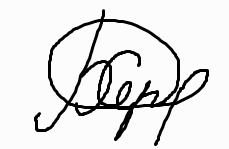 С.Ю. Будехин Заведующий кафедрой:Заведующий кафедрой:Т.Т. Черкашина Код и наименование компетенцииКод и наименование индикаторадостижения компетенцииПланируемые результаты обучения по дисциплине УК-3 Способен осуществлять социальное взаимодействие и реализовывать свою роль в командеИД-УК-3.4 Осуществление обмена информацией, знаниями и опытом с членами команды; оценка идей других членов команды для достижения поставленной цели;– Использует принципыкритического анализа и синтеза информации для решения проблемных ситуаций.– Выстраивает социальное, профессиональное и межкультурное взаимодействие с учетом особенностей основных форм научного сознания, деловой и общей культуры;– Выстраивает медиатексты и/или медиапродукты с опорой на стиль общения на государственном языке Российской Федерации и иностранном языке в зависимости от цели и условий партнерства;– Изменяет речь и стиль в зависимости от обстоятельств социальной интеракции;–Критически и самостоятельно осуществляет анализ культурных событий окружающей действительности на основесистемного подхода, вырабатывает стратегию действий для решения проблемных ситуаций;–Осуществляет профессиональное и межкультурное взаимодействие с учетом особенностей функционирования русского Применяет логико-методологический инструментарий для критической оценки современных подходов для выполнения задач в предметной области;Выстраивает профессиональное общение, соотнося стиль и жанрово-стилистические характеристики условий партнерства, приспосабливая речь к конкретной ситуации.Пользуется языком тела с учетом национально-культурных речевых традиций.Использует инструментальные, профессионально значимые для осуществления деловой переписки языковые единицы.Пользуется языковыми контактоустанавливающими средствами в устном и письменном дискурсе с учетом национально-культурной специфики партнера по коммуникации.УК-4 Способен осуществлять деловую коммуникацию в устной и письменной формах на государственном языке Российской Федерации и иностранном(ых) языке(ах)ИД-УК-4.1 Учет особенностей поведения и интересов других участников при реализации своей роли в социальном взаимодействии и командной работе;– Использует принципыкритического анализа и синтеза информации для решения проблемных ситуаций.– Выстраивает социальное, профессиональное и межкультурное взаимодействие с учетом особенностей основных форм научного сознания, деловой и общей культуры;– Выстраивает медиатексты и/или медиапродукты с опорой на стиль общения на государственном языке Российской Федерации и иностранном языке в зависимости от цели и условий партнерства;– Изменяет речь и стиль в зависимости от обстоятельств социальной интеракции;–Критически и самостоятельно осуществляет анализ культурных событий окружающей действительности на основесистемного подхода, вырабатывает стратегию действий для решения проблемных ситуаций;–Осуществляет профессиональное и межкультурное взаимодействие с учетом особенностей функционирования русского Применяет логико-методологический инструментарий для критической оценки современных подходов для выполнения задач в предметной области;Выстраивает профессиональное общение, соотнося стиль и жанрово-стилистические характеристики условий партнерства, приспосабливая речь к конкретной ситуации.Пользуется языком тела с учетом национально-культурных речевых традиций.Использует инструментальные, профессионально значимые для осуществления деловой переписки языковые единицы.Пользуется языковыми контактоустанавливающими средствами в устном и письменном дискурсе с учетом национально-культурной специфики партнера по коммуникации.УК-4 Способен осуществлять деловую коммуникацию в устной и письменной формах на государственном языке Российской Федерации и иностранном(ых) языке(ах)ИД-УК-4.1 Выбор стиля общения на государственном языке Российской Федерации и иностранном языке в зависимости от цели и условий партнерства; адаптация речи, стиля общения и языка жестов к ситуациям взаимодействия;– Использует принципыкритического анализа и синтеза информации для решения проблемных ситуаций.– Выстраивает социальное, профессиональное и межкультурное взаимодействие с учетом особенностей основных форм научного сознания, деловой и общей культуры;– Выстраивает медиатексты и/или медиапродукты с опорой на стиль общения на государственном языке Российской Федерации и иностранном языке в зависимости от цели и условий партнерства;– Изменяет речь и стиль в зависимости от обстоятельств социальной интеракции;–Критически и самостоятельно осуществляет анализ культурных событий окружающей действительности на основесистемного подхода, вырабатывает стратегию действий для решения проблемных ситуаций;–Осуществляет профессиональное и межкультурное взаимодействие с учетом особенностей функционирования русского Применяет логико-методологический инструментарий для критической оценки современных подходов для выполнения задач в предметной области;Выстраивает профессиональное общение, соотнося стиль и жанрово-стилистические характеристики условий партнерства, приспосабливая речь к конкретной ситуации.Пользуется языком тела с учетом национально-культурных речевых традиций.Использует инструментальные, профессионально значимые для осуществления деловой переписки языковые единицы.Пользуется языковыми контактоустанавливающими средствами в устном и письменном дискурсе с учетом национально-культурной специфики партнера по коммуникации.УК-4 Способен осуществлять деловую коммуникацию в устной и письменной формах на государственном языке Российской Федерации и иностранном(ых) языке(ах)ИД-УК-4.2 Ведение деловой переписки на государственном языке Российской Федерации и иностранном языке с учетом особенностей стилистики официальных и неофициальных писем и социокультурных различий;– Использует принципыкритического анализа и синтеза информации для решения проблемных ситуаций.– Выстраивает социальное, профессиональное и межкультурное взаимодействие с учетом особенностей основных форм научного сознания, деловой и общей культуры;– Выстраивает медиатексты и/или медиапродукты с опорой на стиль общения на государственном языке Российской Федерации и иностранном языке в зависимости от цели и условий партнерства;– Изменяет речь и стиль в зависимости от обстоятельств социальной интеракции;–Критически и самостоятельно осуществляет анализ культурных событий окружающей действительности на основесистемного подхода, вырабатывает стратегию действий для решения проблемных ситуаций;–Осуществляет профессиональное и межкультурное взаимодействие с учетом особенностей функционирования русского Применяет логико-методологический инструментарий для критической оценки современных подходов для выполнения задач в предметной области;Выстраивает профессиональное общение, соотнося стиль и жанрово-стилистические характеристики условий партнерства, приспосабливая речь к конкретной ситуации.Пользуется языком тела с учетом национально-культурных речевых традиций.Использует инструментальные, профессионально значимые для осуществления деловой переписки языковые единицы.Пользуется языковыми контактоустанавливающими средствами в устном и письменном дискурсе с учетом национально-культурной специфики партнера по коммуникации.УК-4 Способен осуществлять деловую коммуникацию в устной и письменной формах на государственном языке Российской Федерации и иностранном(ых) языке(ах)ИД-УК-4.3   Применение на практике деловой коммуникации в устной и письменной формах, методов и навыков делового общения на русском и иностранном языках;– Использует принципыкритического анализа и синтеза информации для решения проблемных ситуаций.– Выстраивает социальное, профессиональное и межкультурное взаимодействие с учетом особенностей основных форм научного сознания, деловой и общей культуры;– Выстраивает медиатексты и/или медиапродукты с опорой на стиль общения на государственном языке Российской Федерации и иностранном языке в зависимости от цели и условий партнерства;– Изменяет речь и стиль в зависимости от обстоятельств социальной интеракции;–Критически и самостоятельно осуществляет анализ культурных событий окружающей действительности на основесистемного подхода, вырабатывает стратегию действий для решения проблемных ситуаций;–Осуществляет профессиональное и межкультурное взаимодействие с учетом особенностей функционирования русского Применяет логико-методологический инструментарий для критической оценки современных подходов для выполнения задач в предметной области;Выстраивает профессиональное общение, соотнося стиль и жанрово-стилистические характеристики условий партнерства, приспосабливая речь к конкретной ситуации.Пользуется языком тела с учетом национально-культурных речевых традиций.Использует инструментальные, профессионально значимые для осуществления деловой переписки языковые единицы.Пользуется языковыми контактоустанавливающими средствами в устном и письменном дискурсе с учетом национально-культурной специфики партнера по коммуникации.УК-5 Способен воспринимать межкультурное разнообразие общества в социально-историческом, этическом и философском контекстахИД-УК-5.3 Применение способов преодоления коммуникативных барьеров при межкультурном взаимодействии в целях выполнения профессиональных задач;– Использует принципыкритического анализа и синтеза информации для решения проблемных ситуаций.– Выстраивает социальное, профессиональное и межкультурное взаимодействие с учетом особенностей основных форм научного сознания, деловой и общей культуры;– Выстраивает медиатексты и/или медиапродукты с опорой на стиль общения на государственном языке Российской Федерации и иностранном языке в зависимости от цели и условий партнерства;– Изменяет речь и стиль в зависимости от обстоятельств социальной интеракции;–Критически и самостоятельно осуществляет анализ культурных событий окружающей действительности на основесистемного подхода, вырабатывает стратегию действий для решения проблемных ситуаций;–Осуществляет профессиональное и межкультурное взаимодействие с учетом особенностей функционирования русского Применяет логико-методологический инструментарий для критической оценки современных подходов для выполнения задач в предметной области;Выстраивает профессиональное общение, соотнося стиль и жанрово-стилистические характеристики условий партнерства, приспосабливая речь к конкретной ситуации.Пользуется языком тела с учетом национально-культурных речевых традиций.Использует инструментальные, профессионально значимые для осуществления деловой переписки языковые единицы.Пользуется языковыми контактоустанавливающими средствами в устном и письменном дискурсе с учетом национально-культурной специфики партнера по коммуникации.Заочная форма обучения4з.е.144час.Структура и объем дисциплиныСтруктура и объем дисциплиныСтруктура и объем дисциплиныСтруктура и объем дисциплиныСтруктура и объем дисциплиныСтруктура и объем дисциплиныСтруктура и объем дисциплиныСтруктура и объем дисциплиныСтруктура и объем дисциплиныСтруктура и объем дисциплиныОбъем дисциплины по семестрамформа промежуточной аттестациивсего, часКонтактная аудиторная работа, часКонтактная аудиторная работа, часКонтактная аудиторная работа, часКонтактная аудиторная работа, часСамостоятельная работа обучающегося, часСамостоятельная работа обучающегося, часСамостоятельная работа обучающегося, часОбъем дисциплины по семестрамформа промежуточной аттестациивсего, часлекции, часпрактические занятия, часлабораторные занятия, часпрактическая подготовка, часкурсовая работа/курсовой проектсамостоятельная работа обучающегося, часпромежуточная аттестация, час1 семестрЭкзамен14461299Всего:14461299 Планируемые (контролируемые) результаты освоения: код(ы) формируемой(ых) компетенции(й) и индикаторов достижения компетенцийНаименование разделов, тем;форма(ы) промежуточной аттестацииВиды учебной работыВиды учебной работыВиды учебной работыВиды учебной работыСамостоятельная работа, часВиды и формы контрольных мероприятий, обеспечивающие по совокупности текущий контроль успеваемости;формы промежуточного контроля успеваемости Планируемые (контролируемые) результаты освоения: код(ы) формируемой(ых) компетенции(й) и индикаторов достижения компетенцийНаименование разделов, тем;форма(ы) промежуточной аттестацииКонтактная работаКонтактная работаКонтактная работаКонтактная работаСамостоятельная работа, часВиды и формы контрольных мероприятий, обеспечивающие по совокупности текущий контроль успеваемости;формы промежуточного контроля успеваемости Планируемые (контролируемые) результаты освоения: код(ы) формируемой(ых) компетенции(й) и индикаторов достижения компетенцийНаименование разделов, тем;форма(ы) промежуточной аттестацииЛекции, часПрактические занятия, часЛабораторные работы/ индивидуальные занятия, часПрактическая подготовка, часСамостоятельная работа, часВиды и формы контрольных мероприятий, обеспечивающие по совокупности текущий контроль успеваемости;формы промежуточного контроля успеваемостиПервый семестрПервый семестрПервый семестрПервый семестрПервый семестрПервый семестрПервый семестрУК-3, УК-4, УК-5,ИД-УК-3.4, ИД-УК-4.1, ИД-УК-4.2, ИД-УК-4.3, ИД-УК-5.3Введение в деловые коммуникации. Сущность понятий деловое общение и деловые коммуникации Контроль посещаемости.УК-3, УК-4, УК-5,ИД-УК-3.4, ИД-УК-4.1, ИД-УК-4.2, ИД-УК-4.3, ИД-УК-5.3Официально-деловой стиль речи, его лексические, морфологические и синтаксические особенностиКонтроль посещаемости.Самостоятельная проверочная работа.УК-3, УК-4, УК-5,ИД-УК-3.4, ИД-УК-4.1, ИД-УК-4.2, ИД-УК-4.3, ИД-УК-5.3Процесс, цели и содержание деловых коммуникацийКонтроль посещаемости.Устный опрос.УК-3, УК-4, УК-5,ИД-УК-3.4, ИД-УК-4.1, ИД-УК-4.2, ИД-УК-4.3, ИД-УК-5.3Типы межличностных коммуникаций. Функции и формы делового общенияКонтроль посещаемости.Устный опрос.УК-3, УК-4, УК-5,ИД-УК-3.4, ИД-УК-4.1, ИД-УК-4.2, ИД-УК-4.3, ИД-УК-5.3Устное деловое общение. Основные коммуникативные навыки (слушание, речь и невербальное общение)Контроль посещаемости.Тестирование.Доклад.УК-3, УК-4, УК-5,ИД-УК-3.4, ИД-УК-4.1, ИД-УК-4.2, ИД-УК-4.3, ИД-УК-5.3Традиционные и современные формы устного делового общения (беседы, совещания, переговоры, конференции, презентации)Контроль посещаемости.Устный опрос.Доклад.УК-3, УК-4, УК-5,ИД-УК-3.4, ИД-УК-4.1, ИД-УК-4.2, ИД-УК-4.3, ИД-УК-5.3Деловая переписка. Деловой этикет и сетикетКонтроль посещаемости.Устный опрос.Доклад.УК-3, УК-4, УК-5,ИД-УК-3.4, ИД-УК-4.1, ИД-УК-4.2, ИД-УК-4.3, ИД-УК-5.3Коммуникативные барьерыКонтроль посещаемости.Устный опрос.Доклад.УК-3, УК-4, УК-5,ИД-УК-3.4, ИД-УК-4.1, ИД-УК-4.2, ИД-УК-4.3, ИД-УК-5.3Административно-деловой жаргон. Речевой портрет современного делового человекаКонтроль посещаемости.Устный опрос.Доклад.УК-3, УК-4, УК-5,ИД-УК-3.4, ИД-УК-4.1, ИД-УК-4.2, ИД-УК-4.3, ИД-УК-5.3Устное публичное выступлениеКонтроль посещаемости.Устный опрос.Самостоятельная проверочная работа.Доклад.УК-3, УК-4, УК-5,ИД-УК-3.4, ИД-УК-4.1, ИД-УК-4.2, ИД-УК-4.3, ИД-УК-5.3Русское речевое поведение и сущность понятия «коммуникативный шок»Контроль посещаемости.Устная дискуссия.Доклад.УК-3, УК-4, УК-5,ИД-УК-3.4, ИД-УК-4.1, ИД-УК-4.2, ИД-УК-4.3, ИД-УК-5.3Речевая аргументация и искусство ведения спораКонтроль посещаемости.Устная дискуссия.Доклад.ЭкзаменхххххУстный опрос по билетамИТОГО за первый семестр69129№ папНаименование раздела и темы дисциплиныСодержание раздела (темы)Раздел 1Введение в деловые коммуникации. Сущность понятий деловое общение и деловые коммуникацииПонятия человеческое общение, деловое общение и деловые коммуникации, история изучения деловых коммуникаций.Раздел 2Официально-деловой стиль речи, его лексические, морфологические и синтаксические особенностиОфициально-деловой стиль в системе функциональных стилей русской речи, его лексические, морфологические и синтаксические особенности. Подстили официально-делового стиля и сферы их употребления.Раздел 3Процесс, цели и содержание деловых коммуникацийПроцесс деловых коммуникаций как взаимодействие отправителя и получателя информации, характеристика целей деловых коммуникаций, многоаспектность содержания деловых коммуникаций.Раздел 4Типы межличностных коммуникаций. Функции и формы делового общенияМонологовое и диалоговое общение: императив, манипуляция и диалог; определение формы делового общения как прямого непосредственного межличностного общения.Раздел 5Устное деловое общение. Основные коммуникативные навыки (слушание, речь и невербальное общение)Различия между письменными и устными деловыми коммуникациями. Пять типов коммуникативного поведения участников устного делового общения. Сущность основных коммуникативных навыков – слушания, речи и невербального общения.Раздел 6Традиционные и современные формы устного делового общения (беседы, совещания, переговоры, конференции, презентации)Сущность, виды, методы и тактика деловых бесед, совещаний, переговоров, конференций, презентаций и др. традиционных и современных форм устного делового общения. Типичные ошибки при проведении соответствующих форм устного делового общения. Особенности осуществления форм устного делового общения при помощи современных телекоммуникационных технологий.Раздел 7Деловая переписка. Деловой этикет и сетикетПисьмо как наиболее распространенное средство общения в сфере деловых коммуникаций, особенности деловой переписки, стадии подготовки делового письма. Сетикет как совокупность правил деловой электронной переписки. Деловой этикет и стиль делового человека.Раздел 8Коммуникативные барьерыСенсорные, информационные, психологические, эмоциональные, языковые, социальные и организационные барьеры в деловой коммуникации.Раздел 9Административно-деловой жаргон. Речевой портрет современного делового человекаОсобенности административно-делового социолекта. Мотивация, интенция, речевая манера и стиль АДЖ. Лексика, фразеология, способы и средства словообразования АДЖ. Влияние АДЖ на живую русскую речь. Речевой портрет современного делового человека и основные типы речевой культуры.Раздел 10Устное публичное выступлениеОпределение и дифференциация понятий «текст» и «устное публичное выступление». Виды устного публичного выступления – информирующая речь, аргументирующая речь, эпидейктическая речь. Индуктивный, дедуктивный, исторический, ступенчатый, концентрический и метод аналогии как способы изложения материала в основной части выступления. Раздел 11Русское речевое поведение и сущность понятия «коммуникативный шок»Исследование причин «загадочности» русской души при опоре на текст книги великого русского философа Н.А. Бердяева «Судьба России». Два основных типа мировых культур: западная и восточная. Понятие «культурного шока» К. Оберга и производное этого понятия – коммуникативный шок. Параметрическая модель русского коммуникативного поведения. Раздел 12Речевая аргументация и искусство ведения спораТеория аргументации, особенности появления и развития эристики. Спор как наиболее напряженная форма речевой аргументации. Типы и виды спора (дискуссия, полемика, дебаты, софистика, эклектика). Корректные и некорректные приемы ведения спора. Правила ведения спора.№ ппНаименование раздела /темы дисциплины/модуля, выносимые на самостоятельное изучениеЗадания для самостоятельной работыВиды и формы контрольных мероприятий(учитываются при проведении текущего контроля)Трудоемкость, часРаздел 5Устное деловое общение. Основные коммуникативные навыки (слушание, речь и невербальное общение)Домашняя работа по темеустное собеседование по результатам выполненной работы20Раздел 6Традиционные и современные формы устного делового общения (беседы, совещания, переговоры, конференции, презентации)Подготовить доклад с презентацией.Выступление по результатам выполненной работы;14Раздел 7Деловая переписка. Деловой этикет и сетикетПодготовить доклад с презентацией.Выступление по результатам выполненной работы;15Раздел 9Административно-деловой жаргон. Речевой портрет современного делового человекаДомашняя работа по темеустное собеседование по результатам выполненной работы20Раздел 10Устное публичное выступление.Подготовить один из трех видов публичного выступления.Выступление по результатам выполненной работы20Раздел 11Русское речевое поведение и сущность понятия «коммуникативный шок»Подготовить доклад с презентацией.Выступление по результатам выполненной работы20Раздел 12Речевая аргументация и искусство ведения спораПодготовить выступление с презентацией для участия в публичной дискуссии.Выступление по результатам выполненной работы20Уровни сформированности компетенции(-й)Итоговое количество балловв 100-балльной системепо результатам текущей и промежуточной аттестацииОценка в пятибалльной системепо результатам текущей и промежуточной аттестацииПоказатели уровня сформированности Уровни сформированности компетенции(-й)Итоговое количество балловв 100-балльной системепо результатам текущей и промежуточной аттестацииОценка в пятибалльной системепо результатам текущей и промежуточной аттестацииуниверсальной(-ых) компетенции(-й)Уровни сформированности компетенции(-й)Итоговое количество балловв 100-балльной системепо результатам текущей и промежуточной аттестацииОценка в пятибалльной системепо результатам текущей и промежуточной аттестацииУК-3, УК-4, УК-5, ИД-УК-3.4, ИД-УК-4.1, ИД-УК-4.2, ИД-УК-4.3, ИД-УК-5.3высокийзачтеноОбучающийся:исчерпывающе и логически стройно излагает учебный материал, умеет связывать теорию с практикой, правильно обосновывает принятые решения;принимает активное участие, высказывая и аргументируя общепринятое мнение по обсуждаемому вопросу;знает и соблюдает правила ведения диалога, выстраивает аргументы последовательно и логично, критикует мнение, а не лицо, его излагающее;демонстрирует знания теоретических основ и базовых понятий всех разделов, терминологию; знает, как грамотно изложить свои знания в рамках темы; демонстрирует умение: иллюстрировать теоретические положения примерами из жизни.повышенныйзачтеноОбучающийся:достаточно подробно, грамотно и по существу излагает изученный материал, приводит и раскрывает в тезисной форме основные понятия;допускает единичные негрубые ошибки;достаточно хорошо ориентируется в учебной и профессиональной литературе;ответ отражает знание теоретического и практического материала, не допуская существенных неточностей.базовыйзачтеноОбучающийся:демонстрирует теоретические знания основного учебного материала дисциплины в объеме, необходимом для дальнейшего освоения ОПОП;с неточностями излагает принятую терминологию;демонстрирует фрагментарные знания основной учебной литературы по дисциплине;ответ отражает знания на базовом уровне теоретического и практического материала в объеме, необходимом для дальнейшей учебы и предстоящей работы по профилю обучения.низкийне зачтеноОбучающийся:демонстрирует фрагментарные знания теоретического и практического материал, допускает грубые ошибки при его изложении на занятиях и в ходе промежуточной аттестации;испытывает серьёзные затруднения в применении теоретических положений при решении практических задач профессиональной направленности стандартного уровня сложности, не владеет необходимыми для этого навыками и приёмами;не способен проанализировать причинно-следственные связи и закономерности;выполняет задания шаблона, без проявления творческой инициативыответ отражает отсутствие знаний на базовом уровне теоретического и практического материала в объеме, необходимом для дальнейшей учебы.№ ппФормы текущего контроляПримеры типовых заданийУстный опросПримерные темы для устного опроса:Деловые коммуникации как вид человеческого общения.Коммуникативные барьеры, возникающие в процессе делового общения.Стиль делового человека.Паралингвистические средства в деловом общении.Понятие коммуникативного шока.Конфликт в деловом общении и его преодоление.Основные типы межличностных коммуникаций.Активное и пассивное слушание.Сетикет в современной деловой переписке.Особенности административно-делового жаргона.Спор как наиболее напряженная форма речевой аргументации.Устная дискуссия 1. Аргументация, убеждение и логическое доказательство. 2. Спор для победы или ради истины.3. Правила ведения дискуссии и полемики.4. Русское коммуникативное поведение в разных формах делового общения.Доклад1. Понятия «язык, речь и культура речи».2. Русский национальный язык и русский литературный язык.3. Литературная норма и виды норм.4. Русский язык за пределами литературных норм. Нелитературная лексика.5. Языковой пуризм.6. Заимствованная лексика. Варваризмы и экзотизмы.7. Правила оформления деловых презентаций.8. Софистика и эклектика как виды спора с использованием некорректных приемов.9. Лексика русского языка (общеупотребительная, узкоспециальная, архаизмы, неологизмы, историзмы, синонимы, омонимы, антонимы, паронимы)10. Особенности невербального коммуникативного поведения в российской деловой среде.Самостоятельная проверочная работаЗадание 1. Определите, к какому стилю принадлежат приведенные ниже тексты:1) разговорному;2) художественному;3) публицистическому;4) официально-деловому;5) научному.Докажите правильность своего суждения.ТЕКСТ 1.О целесообразности внедрения в лесокультурное производство ягодников свидетельствует передовой опыт алтайских лесоводов по созданию государственных лесных полос в сухой Кулундинской степи с участием этих ягодников в опушечных рядах. Во всяком случае, местное население с большой благодарностью оценивает такое мероприятие, ежегодно до последней ягодки собирая обильный урожай смородины, золотистой облепихи, не повреждая кустарников.ТЕКСТ 2.Согласно Гражданскому кодексу Российской Федерации, обществом с ограниченной ответственностью (далее – ООО) признается учрежденная одним или несколькими лицами коммерческая организация, уставный капитал которой разделен на доли определенными учредительными документами.ТЕКСТ 3.Для передачи, приема и записи оперативной информации используется телефонограмма – официальное сообщение, переданное по телефону. Если разговор по телефону – это диалог, то телефонограмма – это письменная фиксация монолога по телефону, регламентированного во времени. Обязательными для телефонограммы являются: наименование учреждений адресанта и адресата; реквизит «от кого» и «кому» с указанием должности; время передачи и приема телефонограммы; должности и фамилии передавшего и принявшего телефонограмму; номера телефонов; текст и подпись.ТЕКСТ 4.Мы сидели у Дарьи, самой старой из старух. Лет своих в точности никто из них не знал, потому что точность эта осталась при крещении в церковных записях, которые потом куда-то увезли, – концов не найдешь. О возрасте своем старухи говорили так:– Я уж Ваську на загорбке таскала, когда ты на свет родилась. Я уж в памяти находилась, помню.ТЕКСТ 5.Буду говорить о состоянии культуры в нашей стране и главным образом о гуманитарной, человеческой ее части. Без культуры в обществе нет и нравственности. Без элементарной нравственности не действуют социальные и экономические законы, не выполняются указы, не может существовать современная наука, ибо трудно, например, проверить эксперименты, стоящие миллионы, огромные проекты «строек века» и так далее. Должна быть долгосрочная программа развития культуры в нашей стране.ТестированиеПервый вариант.
1. Деловое общение – это сложный многоплановый процесс развития контактов между людьми в… 
a. служебной сфере 
б. сфере общения 
в. процессе взаимодействия 
г. личном плане2. Специфической особенностью Делового общения является…
a. неограниченность во времени 
б. регламентированность
в. отсутствие норм и правил 
г. разговор по душам3. Деловой этикет включает в себя группы правил 
a. нормы, взаимодействие равных по статусу 
б. наставления, определенный контакт руководителя и подчиненного 
в. требования руководителя к высшему управленческому звену 
г. приказы подчиненного для руководителя4. Установка контакта (знакомства) в Деловом общении предполагает 
a. соблюдение нейтралитета 
б. нарушение правил этикета 
в. понимание другого человека 
г. представление себя другому человеку5. Служебные контакты должны строиться на… 
a. партнерских началах 
б. взаимном интересе 
в. личной выгоде 
г. корыстном интересеНаименование оценочного средства (контрольно-оценочного мероприятия)Критерии оцениванияШкалы оцениванияШкалы оцениванияШкалы оцениванияНаименование оценочного средства (контрольно-оценочного мероприятия)Критерии оценивания100-балльная системаПятибалльная системаПятибалльная системаДомашние задания в виде сообщения и докладаОбучающийся в процессе доклада или сообщения демонстрирует глубокие знания поставленной в ней проблемы, раскрыл ее сущность, материал был выстроен логически последовательно, содержательно. При изложении материала студент продемонстрировал грамотное владение терминологией, ответы на все вопросы были четкими, правильными, лаконичными и конкретными. Презентация корректно отражала текстовый материал, была содержательной, лаконичной и аккуратно оформленной.55Домашние задания в виде сообщения и докладаОбучающийся в процессе доклада или сообщения демонстрирует знания поставленной проблемы. При изложении материала не всегда корректно употребляет терминологию; отвечая на все вопросы, не всегда четко формулирует свою мысль. Презентация не всегда корректно отражала текстовый материал, была содержательной, но пространной.44Домашние задания в виде сообщения и докладаОбучающийся слабо ориентируется в материале, в рассуждениях не демонстрирует логику ответа, плохо владеет профессиональной терминологией, не раскрывает суть проблем. Презентация некорректно отражала текстовый материал, была не содержательной, плохо оформленной.33Домашние задания в виде сообщения и докладаОбучающийся не выполнил задания22Устный опрос и Устные дискуссииОбучающийся активно участвует в дискуссии или опросе по заданной теме. В ходе комментариев и ответов на вопросы опирается на знания лекционного материала и знания из дополнительных источников. Использует грамотно профессиональную лексику и терминологию. Убедительно отстаивает свою точку зрения. Проявляет мотивацию и заинтересованность к работе. 55Устный опрос и Устные дискуссииОбучающийся участвует в дискуссии или опросе по заданной теме, но в ходе комментариев и ответов на вопросы опирается в большей степени на остаточные знания и собственную интуицию. Использует профессиональную лексику и терминологию, но допускает неточности в формулировках.  44Устный опрос и Устные дискуссииОбучающийся слабо ориентируется в материале, в рассуждениях не демонстрирует логику ответа, плохо владеет профессиональной терминологией, не раскрывает   суть в ответах и комментариях.33Устный опрос и Устные дискуссииОбучающийся не участвует в дискуссии или опросе и уклоняется от ответов на вопросы.22ТестированиеЗа выполнение каждого тестового задания испытуемому выставляются оценки в зависимости от процента правильных ответов:585% - 100%ТестированиеЗа выполнение каждого тестового задания испытуемому выставляются оценки в зависимости от процента правильных ответов:465% - 84%ТестированиеЗа выполнение каждого тестового задания испытуемому выставляются оценки в зависимости от процента правильных ответов:351% - 64%ТестированиеЗа выполнение каждого тестового задания испытуемому выставляются оценки в зависимости от процента правильных ответов:2равно или менее 50%Самостоятельная проверочная работа Работа выполнена полностью. Нет ошибок в логических рассуждениях. Возможно наличие одной неточности или описки, не являющиеся следствием незнания или непонимания учебного материала. Обучающийся показал полный объем знаний, умений в освоении пройденных тем и применение их на практике.55Самостоятельная проверочная работа Работа выполнена полностью, но обоснований шагов решения недостаточно. Допущена одна ошибка или два-три недочета.44Самостоятельная проверочная работа Допущены более одной ошибки или более двух-трех недочетов.33Самостоятельная проверочная работа Работа выполнена не полностью. Допущены грубые ошибки.22Самостоятельная проверочная работа Работа не выполнена.22Форма промежуточной аттестацииТиповые контрольные задания и иные материалыдля проведения промежуточной аттестации:Экзамен по билетам в устной форме Примеры вопросов, из которых будут сформированы экзаменационные билеты:Сущность понятия деловые коммуникации, процесс, цели, средства и функции деловых коммуникаций.История эристики, виды и типы спора. Своеобразие русского коммуникативного поведения.Характеристика основных видов коммуникативных барьеров.Деловые беседы и совещания как традиционные формы устного делового общения.Устное публичное выступление и способы представления материала в основной части выступления.Императив, манипуляция и диалог как основные типы межличностных коммуникаций.Экзамен:Устный опросСтудент показывает глубокие, исчерпывающие знания в объеме пройденной программы, уверенно действует по применению полученных знаний на практике, демонстрируя умения и навыки, определенные программой. Грамотно и логически стройно излагает материал при ответе, умеет формулировать выводы из изложенного теоретического материала, знает дополнительно рекомендованную литературу. Студент способен действовать в нестандартных практико- ориентированных ситуациях. Отвечает на все дополнительные вопросы. Результат обучения показывает, что достигнутый уровень оценки результатов обучения по дисциплине является основой для формирования общекультурных и профессиональных компетенций, соответствующих требованиям ФГОС.21-305Результат обучения показывает, что студент продемонстрировал результат на уровне осознанного владения учебным материалом и учебными умениями, навыками и способами деятельности по дисциплине. Допускает незначительные ошибки при освещении заданных вопросов. Студент способен анализировать, проводить сравнение и обоснование выбора методов решения заданий в практико-ориентированных ситуациях.11-204Результат обучения показывает, что студент обладает необходимой системой знаний и владеет некоторыми умениями по дисциплине. Ответы излагает хотя и с ошибками, но исправляемыми после дополнительных и наводящих вопросов. Студент способен понимать и интерпретировать освоенную информацию, что является основой успешного формирования умений и навыков для решения практико-ориентированных задач.3-103Результат обучения студента свидетельствует об усвоении им только элементарных знаний ключевых вопросов по дисциплине. Допущенные ошибки и неточности в ходе промежуточного контроля показывают, что студент не овладел необходимой системой знаний и умений по дисциплине. Студент допускает грубые ошибки в ответе, не понимает сущности излагаемого вопроса, не умеет применять знания на практике, дает неполные ответы на дополнительные и наводящие вопросы.0-22Форма контроля100-балльная система Пятибалльная системаТекущий контроль: - домашняя работа0 - 5 баллов2 – 5 или зачтено/не зачтено- тест № 10 – 24 баллов2 – 5 или зачтено/не зачтено- доклад с презентацией0 – 11 баллов2 – 5 или зачтено/не зачтено- домашняя работа0 - 5 баллов2 – 5 или зачтено/не зачтено- тест № 20 – 25 баллов2 – 5 или зачтено/не зачтеноПромежуточная аттестация (устный опрос)0 - 30 балловотличнохорошоудовлетворительнонеудовлетворительнозачтеноне зачтеноИтого за семестр (дисциплину)экзамен0 - 100 балловотличнохорошоудовлетворительнонеудовлетворительнозачтеноне зачтеноНаименование учебных аудиторий, лабораторий, мастерских, библиотек, спортзалов, помещений для хранения и профилактического обслуживания учебного оборудования и т.п.Оснащенность учебных аудиторий, лабораторий, мастерских, библиотек, спортивных залов, помещений для хранения и профилактического обслуживания учебного оборудования и т.п.115419, г. Москва, ул. Донская, дом 39, строение 4115419, г. Москва, ул. Донская, дом 39, строение 4аудитории для проведения занятий лекционного типакомплект учебной мебели, технические средства обучения, служащие для представления учебной информации большой аудитории: ноутбук;проектор,экранаудитории для проведения занятий семинарского типа, групповых и индивидуальных консультаций, текущего контроля и промежуточной аттестации, по практической подготовке, групповых и индивидуальных консультацийкомплект учебной мебели, технические средства обучения, служащие для представления учебной информации большой аудитории: ноутбук;проектор,экранПомещения для самостоятельной работы обучающихсяОснащенность помещений для самостоятельной работы обучающихсячитальный зал библиотекикомпьютерная техника;
подключение к сети «Интернет»Необходимое оборудованиеПараметрыТехнические требованияПерсональный компьютер/ ноутбук/планшет,камера,микрофон, динамики, доступ в сеть ИнтернетВеб-браузерВерсия программного обеспечения не ниже: Chrome 72, Opera 59, Firefox 66, Edge 79, Яндекс. Браузер 19.3Персональный компьютер/ ноутбук/планшет,камера,микрофон, динамики, доступ в сеть ИнтернетОперационная системаВерсия программного обеспечения не ниже: Windows 7, macOS 10.12 «Sierra», LinuxПерсональный компьютер/ ноутбук/планшет,камера,микрофон, динамики, доступ в сеть ИнтернетВеб-камера640х480, 15 кадров/сПерсональный компьютер/ ноутбук/планшет,камера,микрофон, динамики, доступ в сеть ИнтернетМикрофонлюбойПерсональный компьютер/ ноутбук/планшет,камера,микрофон, динамики, доступ в сеть ИнтернетДинамики (колонки или наушники)любыеПерсональный компьютер/ ноутбук/планшет,камера,микрофон, динамики, доступ в сеть ИнтернетСеть (интернет)Постоянная скорость не менее 192 кБит/с№ п/пАвтор(ы)Наименование изданияВид издания (учебник, УП, МП и др.)ИздательствоГодизданияАдрес сайта ЭБСили электронного ресурса (заполняется для изданий в электронном виде)Количество экземпляров в библиотеке Университета10.1 Основная литература, в том числе электронные издания10.1 Основная литература, в том числе электронные издания10.1 Основная литература, в том числе электронные издания10.1 Основная литература, в том числе электронные издания10.1 Основная литература, в том числе электронные издания10.1 Основная литература, в том числе электронные издания10.1 Основная литература, в том числе электронные издания10.1 Основная литература, в том числе электронные издания1Э.М. Лисс, А.С. КовальчукДЕЛОВЫЕ КОММУНИКАЦИИУчебник для бакалавровМ.: Дашков и К2021https://znanium.com/2Емельянова Е.А.ДЕЛОВЫЕ КОММУНИКАЦИИУчебное пособиеТомск, ООО «Эль Контент»2014https://edu.tusur.ru/publications/4572/download?ysclid=l1tlkqqspv3Черкашина Т.Т.,Чернова Ю.В.,Будехин С.Ю.,Паньшина К.И.КУЛЬТУРА РЕЧИ И ДЕЛОВОЕ ОБЩЕНИЕ Учебное пособиеМ.: ФГБОУ ВО «РГУ им. А.Н. Косыгина»202110.2 Дополнительная литература, в том числе электронные издания 10.2 Дополнительная литература, в том числе электронные издания 10.2 Дополнительная литература, в том числе электронные издания 10.2 Дополнительная литература, в том числе электронные издания 10.2 Дополнительная литература, в том числе электронные издания 10.2 Дополнительная литература, в том числе электронные издания 10.2 Дополнительная литература, в том числе электронные издания 10.2 Дополнительная литература, в том числе электронные издания 1Казакова О.А.,Серебренникова А.Н.,Филиппова Е.М.ДЕЛОВАЯ КОММУНИКАЦИЯУчебное пособиеТомск: Изд-во Томского политехнического университета 201310.3 Методические материалы (указания, рекомендации по освоению дисциплины (модуля) авторов РГУ им. А. Н. Косыгина)10.3 Методические материалы (указания, рекомендации по освоению дисциплины (модуля) авторов РГУ им. А. Н. Косыгина)10.3 Методические материалы (указания, рекомендации по освоению дисциплины (модуля) авторов РГУ им. А. Н. Косыгина)10.3 Методические материалы (указания, рекомендации по освоению дисциплины (модуля) авторов РГУ им. А. Н. Косыгина)10.3 Методические материалы (указания, рекомендации по освоению дисциплины (модуля) авторов РГУ им. А. Н. Косыгина)10.3 Методические материалы (указания, рекомендации по освоению дисциплины (модуля) авторов РГУ им. А. Н. Косыгина)10.3 Методические материалы (указания, рекомендации по освоению дисциплины (модуля) авторов РГУ им. А. Н. Косыгина)10.3 Методические материалы (указания, рекомендации по освоению дисциплины (модуля) авторов РГУ им. А. Н. Косыгина)1Черкашина Т.Т., Будехин С.Ю., Паньшина К.И., Чернова Ю.В.Культура речи. Тестовые задания.Учебное пособиеРИО РГУ им. А.Н.Косыгина202126№ ппЭлектронные учебные издания, электронные образовательные ресурсыЭБС «Лань» http://www.e.lanbook.com/«Znanium.com» научно-издательского центра «Инфра-М»http://znanium.com/ ЭБС «ИВИС» http://dlib.eastview.com/Профессиональные базы данных, информационные справочные системыScopus https://www.scopus.com (международная универсальная реферативная база данных, индексирующая более 21 тыс. наименований научно-технических, гуманитарных и медицинских журналов, материалов конференций примерно 5000 международных издательств);Научная электронная библиотека еLIBRARY.RU https://elibrary.ru (крупнейший российский информационный портал в области науки, технологии, медицины и образования);№п/пПрограммное обеспечениеРеквизиты подтверждающего документа/ Свободно распространяемоеWindows 10 Pro, MS Office 2019 контракт № 18-ЭА-44-19 от 20.05.2019№ ппгод обновления РПДхарактер изменений/обновлений с указанием разделаномер протокола и дата заседания кафедры